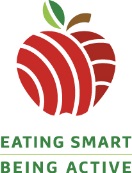 Go to the APP STORETap the SEARCH iconType in EATING SMART BEING ACTIVE Tap GET, and the app will downloadTap OPEN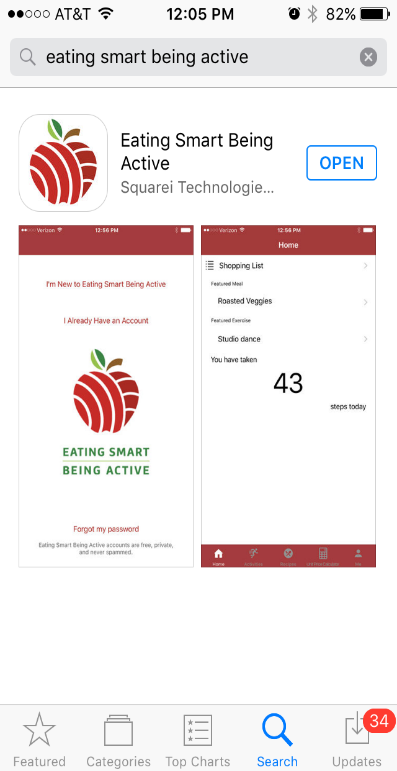 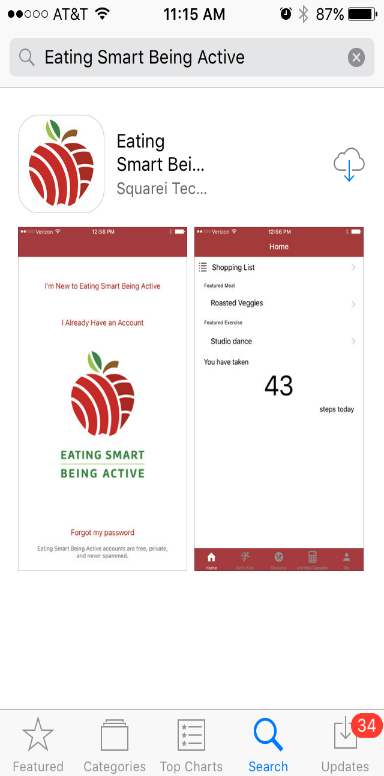 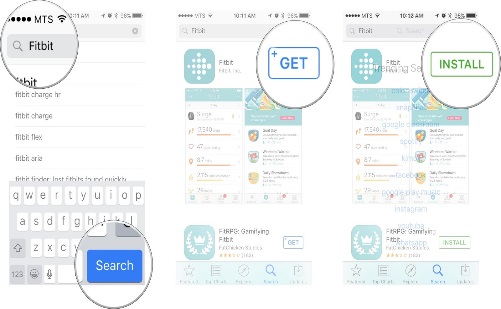 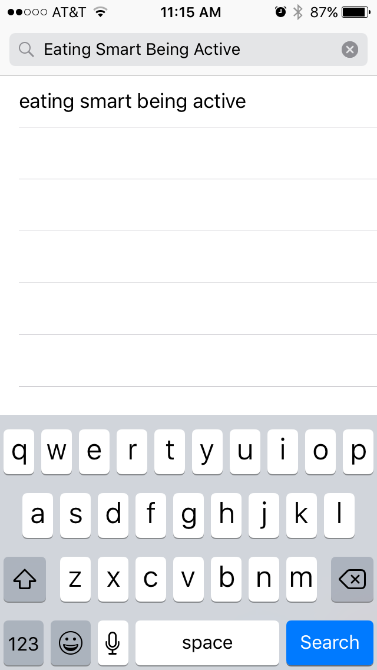 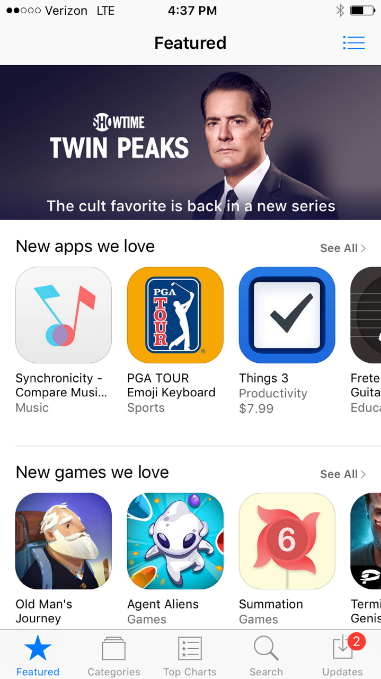 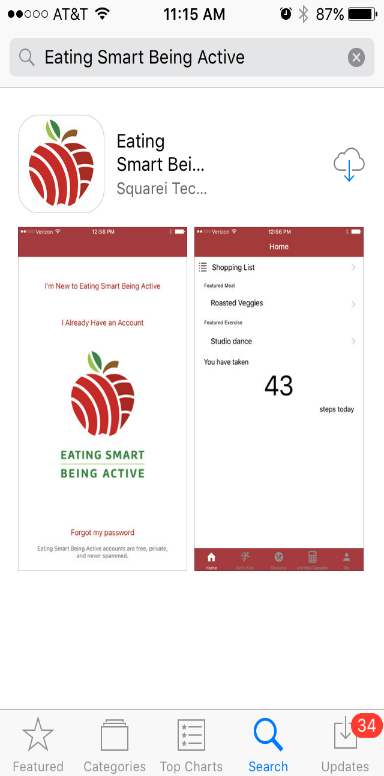 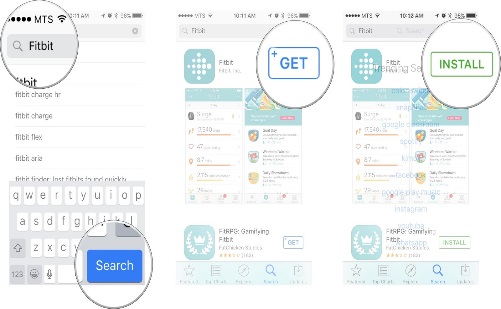 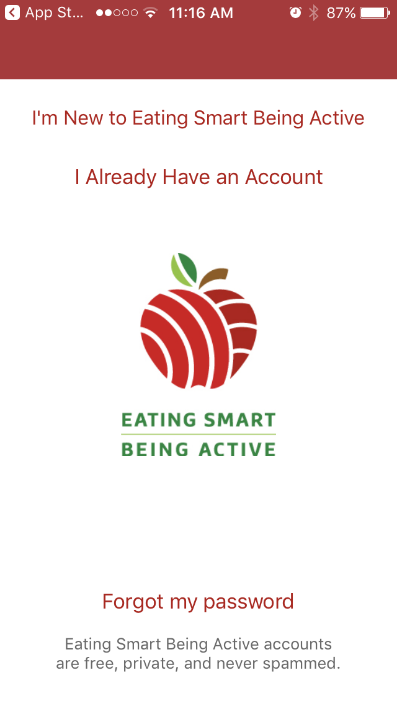 CREATE AN ACCOUNT once the App is downloaded.Tap I’M NEW TO EATING SMART BEING ACTIVE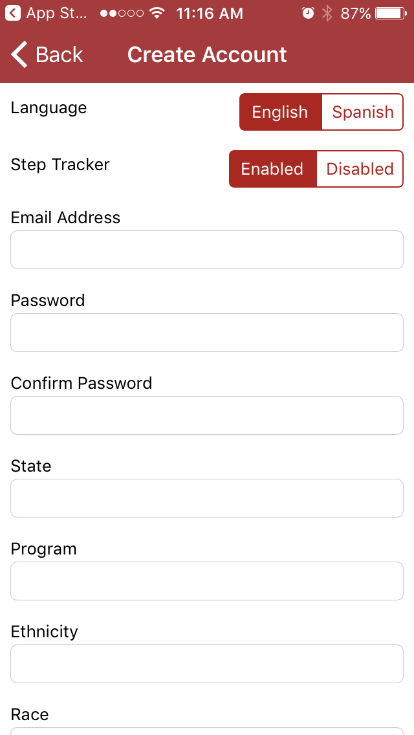 Choose a language ENGLISH or SPANISHEither enable or disable the STEP TRACKERSome phones won’t be able to track your steps. With newer smartphones, you can track your steps just by carrying the phone in your pocket. This feature is built into the Apple Health app on iPhones.If you enable the Step Tracker, the app will use the steps recorded by your phone’s Step Tracker and display them each time you open the app.Fill in the next set of boxes for EMAIL ADDRESS, PASSWORD, and CONFIRM PASSWORD.Use the drop down menus to select your STATE (a), the PROGRAM (b), your ETHNICITY (c), RACE (d), and AGE RANGE (e).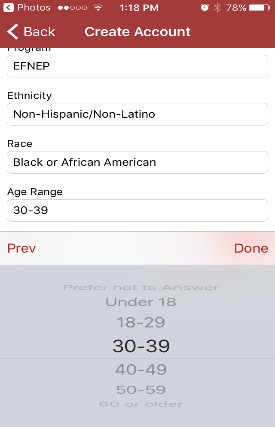 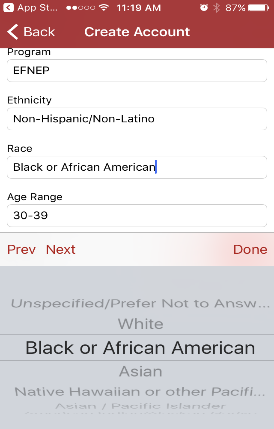 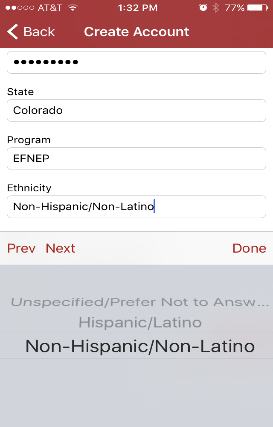 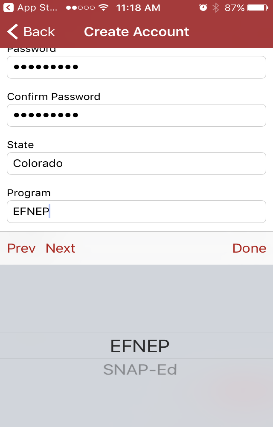 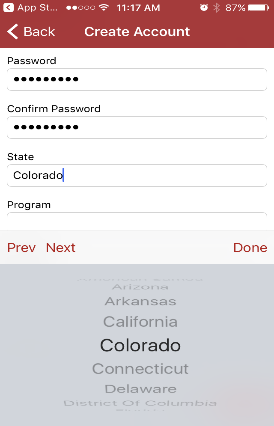 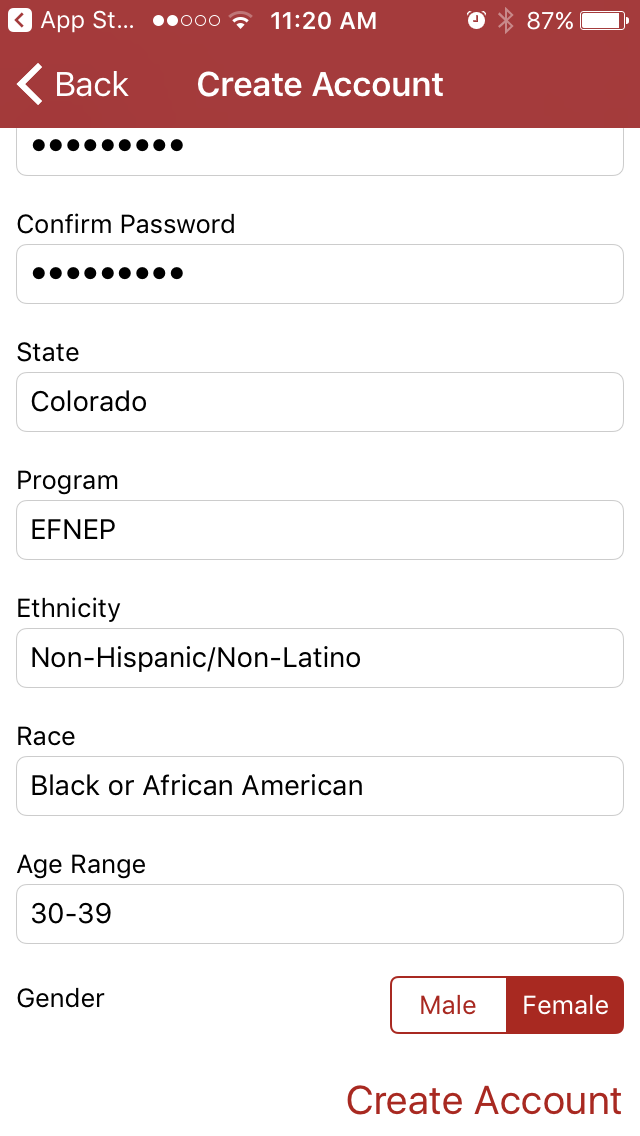 Choose your GENDER (f) – male or femaleTap CREATE ACCOUNT (g)Note: If you are using an iPhone with a built in step tracker, a message will pop up asking you to allow the app to access this information. Tap OK, then tap the STEPS toggle button so it turns green, then tap ALLOW in the upper right hand corner of the screen.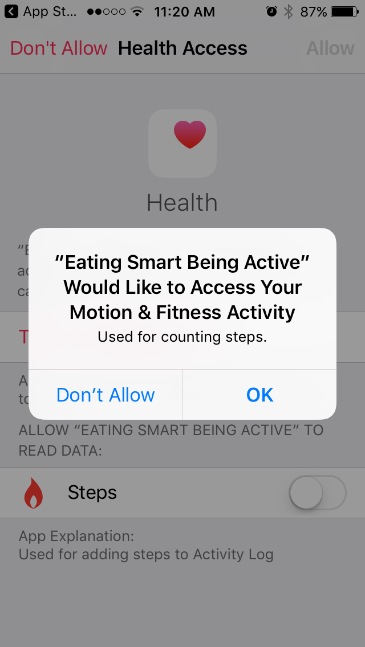 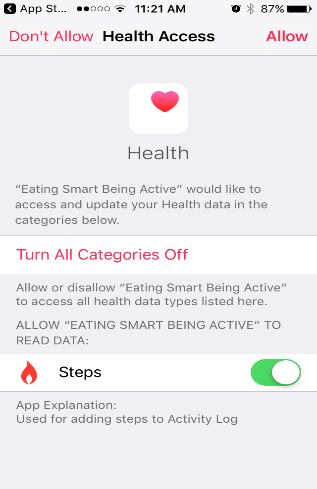 